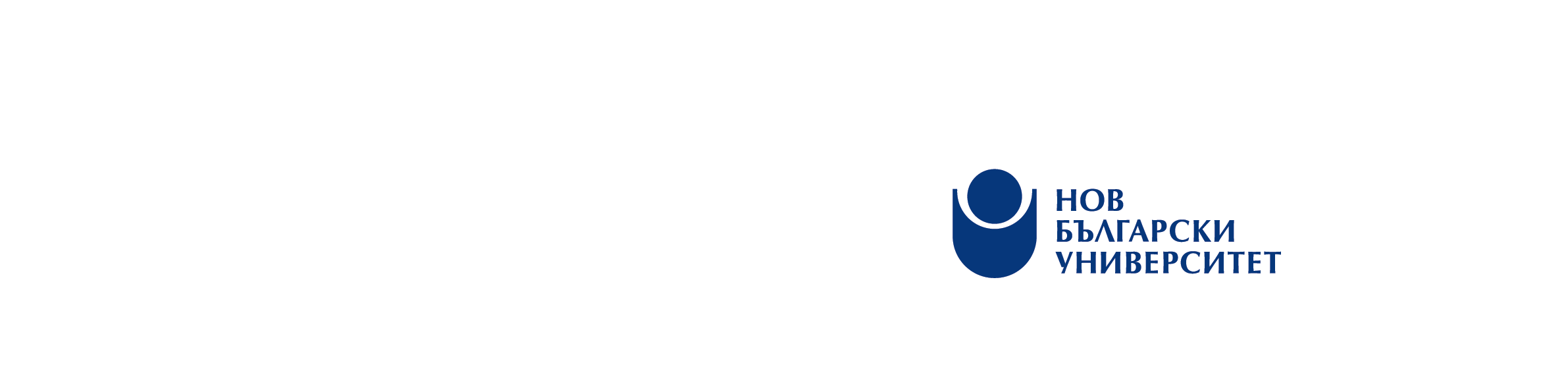 Докладот…………………………………….,Ръководител департамент ………………………………Относно: промяна на тема на докторска дисертацияУважаеми господин Декан,На свое заседание №…………/дата………., Съвета на департамент………………….. реши да предложи да бъде конкретизирана темата, по изключение, на докторската дисертация на……………………………………………….. (трите имена на докторанта), фак.№…….., випуск………; заповед за зачисляване З-РК-………. докторант…………………………………… (редовен/ на самостоятелна подготовка), в ДП „……………………………………….“.професионално направление:………………………………………………………..;научна специалност: „……………………………………………………………….“;научeн ръководител: …………………………………………………………….; Настояща тема: ……………………………………………………………..Нова тема:………………………………………………………………………Обосновка:Прилагам:Извлечение от протокол от заседанието на Съвета на департамента;      Дата………………….. г.				  С уважение:				…………………………….Ръководител департамент ……………………………Правила за съставяне на доклад за заповед смяна на тема на докторска дисертация1. Докладът трябва да е придружен с препис извлечение от решение на департаментен съвет;2. Да съдържа трите имена на докторанта;3. Докторската програма;5. Професионалното направление;6. Научната специалност на докторанта;7. Номер на заповедта от Ректора за зачисляване на докторанта.8. Випуск.9. Научния ръководител на докторанта, изписан с трите му имена; 10. Придружаващи документи: 11. Настоящата тема на докторска дисертация;12. Новата тема на докторска дисертация;13. Обосновка за смяна (конкретизиране) на тема;14.  Докладът трябва да е изпратен по Ивентис в word или Exel формат и в PDF с подпис от ръководителя на департамента.15. Доклади, които не са изпратени в електронен вид по Ивентис няма да бъдат обработвани.